2023 年河北省普通高职单招考试二类考试工作实施方案根据河北省教育厅《关于做好 2023 年普通高等职业教 育单独考试招生工作的通知》  (冀教学〔2022〕19 号) 文件 精神和河北省教育考试院《关于做好 2023 年普通高等职业 教育单独考试及录取有关工作的通知》  (冀教考院〔2022〕 179 号) 具体要求，2023 年河北省普通高等职业教育单独考 试招生考试二类(交通运输、能源动力及材料等所涉及专业) 考试工作由河北交通职业技术学院牵头组织实施。为确保本 考试类单招工作公平、公正、安全、顺利进行，特制定本方 案。一、指导思想( 一) 贯彻落实教育部、省教育厅文件精神，推进高等 职业教育分类考试改革，探索多元化选拔方式。(二) 坚持公平、公正、公开的原则，采取“文化素质 +职业技能”的评价方式，努力提高测评水平。(三) 全面推进素质教育，在考试内容和评分标准上突 出对考生各方面素质的评价，并根据专业特点，选拔综合素 质高、具有创新精神和专业潜质的人才。( 四) 落实联防联控责任，做好考试期间疫情防控工作，确保考生和工作人员生命安全和身体健康。二、组织机构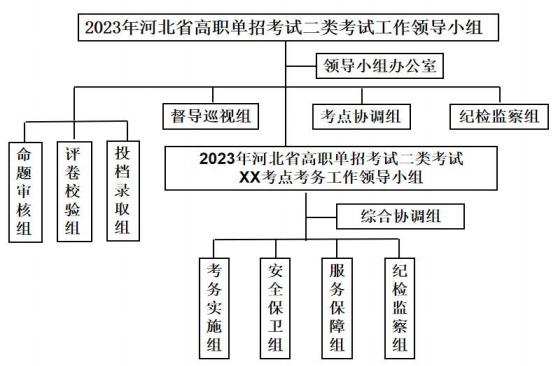 (一) 成立考试工作领导小组由河北交通职业技术学院牵头成立“2023 年河北省高职 单招考试二类考试工作领导小组” ，领导小组组长由河北交 通职业技术学院院长担任，副组长由本考试类部分招生院校 校长代表组成，负责全面领导和部署本考试类考试工作。领导小组下设办公室，办公室设在河北交通职业技术学院，主任由河北交通职业技术学院负责招生考试的主管副院 长担任，副主任由招生及考点院校负责招生或考务的主管校 领导担任，负责统筹协调本考试类考试各项具体工作。成立六个专项工作组。负责组织实施考点协调、命题审 核、督导巡视、评卷校验、投档录取及纪检监察工作。(二) 各考点成立考务工作领导小组各考点分别成立“2023 年河北省高职单招考试二类考试 考点考务工作领导小组” ， 由本考点院校校级领导组成，考点院 (校) 校长为第一责任人，考点考务工作领导小组接受 考试工作领导小组的领导，负责制定本考点考务工作实施方 案，并负责全面领导、部署和实施本考点的各项考务工作。各考点设立综合协调组，负责和牵头院校沟通联络并积 极争取当地教育、卫生、公安等有关部门的支持，组织协调 好本考点相关工作。各考点根据考务工作实际需要设置考务 实施、安全保卫、服务保障、纪检监察等专项工作组，明确 责任分工，按照考试方案和实施办法，具体组织实施本考点 的各项工作。三、主要工作内容及要求(一) 报考缴费 1.报考条件已通过 2023 年我省普通高校招生报名，且符合所报考 院校招生条件的考生。2.报考时间2023 年 3 月 6 日 9 时至 3 月 9 日 17 时，报考结束后不 再安排补报。3.报考方式考生 (含免试考生) 统一登录“河北省高职单招服务平台” (网址：http://hebgzdz.sjziei.com，以下简称“单招平台”) 进行网上报考和选择考试二类 (交通运输、能源 动力与材料等所涉及专业) ，仔细阅读页面提示信息，准确 填写本人录取通知书邮寄信息。4.缴费标准已确认自己在单招平台报考考试二类的考生 (含免试生) 须在 2023 年 3 月 6 日 9 时至 3 月 9 日 17 时通过网上缴费的  方式缴纳考试费，依据考生本人参加考试科目的数量按照每  人每科 40 元的标准缴费。未按规定缴费的考生视为自动放  弃单独招生考试及录取资格。一经缴费由于自身原因未参加  考试及不符合报考条件的考生不退考试费。5.打印《准考证》考生于 2023 年 3 月 28 日 9 时至 4 月 1 日 17 时登录单 招平台下载打印准考证，并到指定考点参加考试。考试二类 在石家庄、邢台、邯郸、沧州、唐山、秦皇岛和张家口设置 考点，具体考试地点详见准考证。(二) 命题1.命题方式考试二类采取“封闭式”联合命题方式。 由牵头院校抽 调人员组成命题专家组，命题专家身份保密且不得以任何形 式泄露有关命题工作的文件或内容，违反者取消其命题资格， 视情节轻重给予行政处分，触犯法律的依法追究其法律责任。2.命题依据文化素质命题内容主要依据教育部《高考评价体系》及 高中课程标准命题。职业技能命题内容主要依据相关专业的培养目标、职业 能力、职业素质等要求和《2023 年河北省普通高职单招考试 二类职业适应性测试大纲》命题。3.试卷的保管与运送试卷 (包括试题、副题、参考答案) 在启用前属机密级 国家秘密。试卷的印刷、运送、发放和保管等环节严格按照 《国家教育考试考务安全保密工作规定》执行。试卷的安全 保密工作严格遵循“分级管理，逐级负责”的原则，各考点 院校作为第一责任院校，要严格履行试卷的交接手续，试卷 运送有公安或武警在内的 3 人以上押运，全程视频监控。保 密室须经公安、保密、教育部门联合验收合格，实行 24 小 时全程监控录像，值班安排任何时间内须至少 2 人以上同时 在场，要有公安或武警人员。(三) 考试1.考试时间 (4 月 1 日)具体考试地点详见准考证。考试前 10 天在河北交通职 业技术学院官网公布考试地点。  2.考试科目实行“文化素质+职业技能”的评价方式,总分为 750 分。 其中文化素质考试科目为语文、数学两科，采取合卷考试方 式，实行客观题机读卡作答模式，每科 150 分，满分 300 分， 考试时间各 60 分钟，共 120 分钟。职业技能考试有专业基 础和职业适应性测试两科，采取合卷考试方式，考试时间共 170 分钟，专业基础考试科目为英语，满分 100 分，考试时 间 50 分钟；职业适应性测试主要考察学生的综合素质和职 业能力，满分 350 分，考试时间 120 分钟。文化素质成绩使用高中学业水平合格性考试 (以下简称 学考) 中语文、数学科目的成绩折算替代，对应的分值为： A— 130 分；B— 110 分；C—90 分；D—70 分；E—50 分。无 语文、数学学考成绩及语文、数学学考成绩不全的考生须参 加考试，否则文化素质成绩为零。所有报考“考试二类”的考生 (符合技能拔尖人才免试 录取的考生除外) ，均须参加职业技能考试，否则职业技能 成绩为零。3.考试形式考试二类“语文、数学、专业基础 (英语) 和职业适应 性测试”各科均采用笔试的形式，其中文化素质实行客观题 型机读卡作答模式进行。对在 2023 年高考报名时已申请合理便利并审核通过的 残疾考生，考试之前 10 个工作日 向河北交通职业技术学院 提出合理便利申请，以便确定为考生提供合理便利内容。对于符合我省“冀教学[2022]19 号文”技能拔尖人才免 试录取条件的考生，按照招生院校单招简章公布的要求提出 申请，免试录取资格审查工作由招生院校负责。各院校要严 格执行公示制度，并于 4 月 20 日前将拟确定免试录取的考 生相关信息上传至单招平台。 申请免试的考生也应于 2023年 3 月 6 日 9:00 至 3 月 9 日 17:00,登录“单招平台”进行 网上报考并缴纳考试费。如考生被免试录取，且未参加考试 的，则全额退还其所缴纳的考试费。已取得高考报名资格的退役士兵，于 2023 年 3 月 6 日 9 时至 3 月 9 日 17 时登录“单招平台”进行报考、选择考试类，并缴纳职业技能考试费。对于取得专项高考报 名资格的退役士兵，免于文化素质考试，须参加职业技能(专 业基础和职业适应性测试) 考试。填报志愿只能填报本考试 类退役士兵招生计划。报考缴费、志愿填报和录取时间与其 他考生相同。4.疫情防控要求3 月 20 日后，考生登录河北交通职业技术学院官方招生 信息网页，关注牵头院校组考工作相关要求。(四) 评卷1.评卷方式选拔政治可靠、责任心强、业务水平高的专业教师和文 化课教师组成评卷组，签订安全保密承诺书，按照评分规则， 采取网上阅卷方式评阅、登统成绩。2.评卷标准：制定科学合理的评判标准及评分细则，确 保考试评判工作公平公正。考试成绩供本考试类所有招生院 校录取使用。(五) 成绩复核考生可于 2023 年 4 月 10 日 9 时登录“单招平台”查询 考试成绩。如考生对成绩有异议，可在 4 月 14 日 17 时前向 河北交通职业技术学院提出成绩复核申请，具体复核办法将 在河北交通职业技术学院招生信息网公示。(六) 违规处理高职单招是高职院校分类考试招生的重要组成部分，是 技术技能人才选拔的重要渠道。考点院校要高度重视考试安 全，强化责任，严密组织，重点防范替考、群体性舞弊和高科技作弊行为。对考生作弊等违规行为的认定和处理严格按 照《国家教育考试违规处理办法》  (33 号令) 执行，做到程 序规范、事实清楚、证据确凿，处理材料须报省教育考试院 审核备案。对高职单招期间违规的工作人员，由教育行政部门按照 《普通高等学校招生违规行为处理暂行办法》 (36 号令) 处 理。如发生考场管理混乱、有组织作弊等重大违纪舞弊行为， 除依法依规严肃处理外，相关责任人涉嫌触犯刑法等法律法 规的， 由司法机关依法追究其法律责任。(七) 志愿填报高职单招志愿填报均在单招平台上完成，设集中志愿和 一次征集志愿，均实行平行志愿填报。考生不允许跨考试类 填报志愿。每个志愿最多从考试二类招生院校中选择 5 所院校，每 所院校最多填报 6 个专业，服从专业调剂需要勾选服从专业 调剂项。集中志愿填报时间：2023 年 4 月 17 日 9 时至 19 日 17 时征集志愿时间：2023 年 4 月 23 日 14 时至 24 日 12 时考生应认真阅读我省《2023 年高职单招报考须知》、考 试二类考试方案和各院校的《单招简章》，根据考生本人意 愿按要求填报志愿，未通过单招平台填报的志愿无效。(八) 录取安排高校招生录取实行“学校负责，省招办监督”的机制。 对考试二类普通考生和退役士兵考生分别按总成绩和计划数的一定比例排序并划定录取控制分数线，实行平行志愿投 档录取。实行平行志愿投档模式，按照考生文化素质和职业技能 考试总成绩从高到低依次投档，当遇到多名考生总成绩相同 时，按以下排序规则投档：考试二类的考生：按职业技能考试总分由高到低进行排序；职业技能考试总分相同的，依次比对“语文、数学、专 业基础 (英语) 、职业适应性测试”单科成绩，如果所有单 科成绩均相同，则全部投档。退役士兵考生：按职业技能考试总分由高到低进行排序； 职业技能考试总分相同的，按专业基础、职业适应性测试顺 序比较单科成绩从高分到低分进行排序；如果均相同，则全 部投档。缺考考生的处理：缺考科目按零分处理。单科缺考零分 能否被高校录取由单招院校决定。投档后，各单招院校根据向社会公布的录取规则，完成 阅档、录取和备案工作。4 月 23 日 14 时，考生登录单招平台查询集中志愿录取 结果。4 月 26 日 9 时，考生查询征集志愿录取结果。录取备案后，单招院校根据新生录取名册，及时向考生 寄递由校长签发的《录取通知书》。 已被高职单招录取的考 生，不再参加普通高校招生统一考试 (含普通高中学业水平 选择性考试) 和对口升学考试及录取。四、保障措施1.组织保障。强化考试工作的组织领导,明确责任分工, 抓好统筹协调,加强牵头院校和考点院校的对接联动，实行 考点一把手责任制，各考点、各工作组分别编制工作方案， 细化工作安排和操作规程，压实工作责任，主动接受牵头院 校和省市招生考试机构的指导监督。2.物资保障。坚持专款专用，提高资金的使用效率，不 断提升组考的现代化、规范化水平。租用符合国家保密要求 的机构、场所进行制卷和负责保密押运。按要求建设保密室 和标准考场，配备必要的试卷监控、信号屏蔽和测温设备， 备足疫情防控物资，稳妥安排命题阅卷和投档录取现场及工 作人员食宿场所，维护完善信息化服务平台，确保全方位保 障考试的顺利进行。3.人员保障。严格选聘政治可靠、责任心强、业务水平 过硬的教师担任命题专家、阅卷人员和监考工作人员，按必 须够用的原则足额配备考务和工作人员， 由公安 (武警) 承 担试卷的押运与保管任务，加强工作人员的业务和安全培训， 做好模拟演练，确保考生和考试工作安全。4.纪律保障。实施高考“阳光工程” 。在单招考试工作中，对考生作弊等违规行为的认定和处理严格按照《国家教  育考试违规处理办法》 (33 号令) 执行。对违规的工作人员， 按照《普通高等学校招生违规行为处理暂行办法》(36 号令)  处理。在录取工作中，严格执行教育部高校招生“30 个不得” “十严禁”“八项基本要求”等规定，认真落实招生信息“十  公开” ，维护单招录取公平公正。纪检全程参与高职单招整个链条的监督检查工作，保证考试二类单招考试工作的公开、 公平、公正、透明。五、牵头院校联系方式河北交通职业技术学院：石家庄市高新区槐安东路 339 号 (原珠江大道 219 号)咨询电话：0311-85835777 85835666咨询 QQ 群：16003190 举报电话：0311-85835027学院官网：www.hejtxy.edu.cn考试时间考试科目9:00-11:50专业基础、职业适应性测试14:30-16:30语文、数学